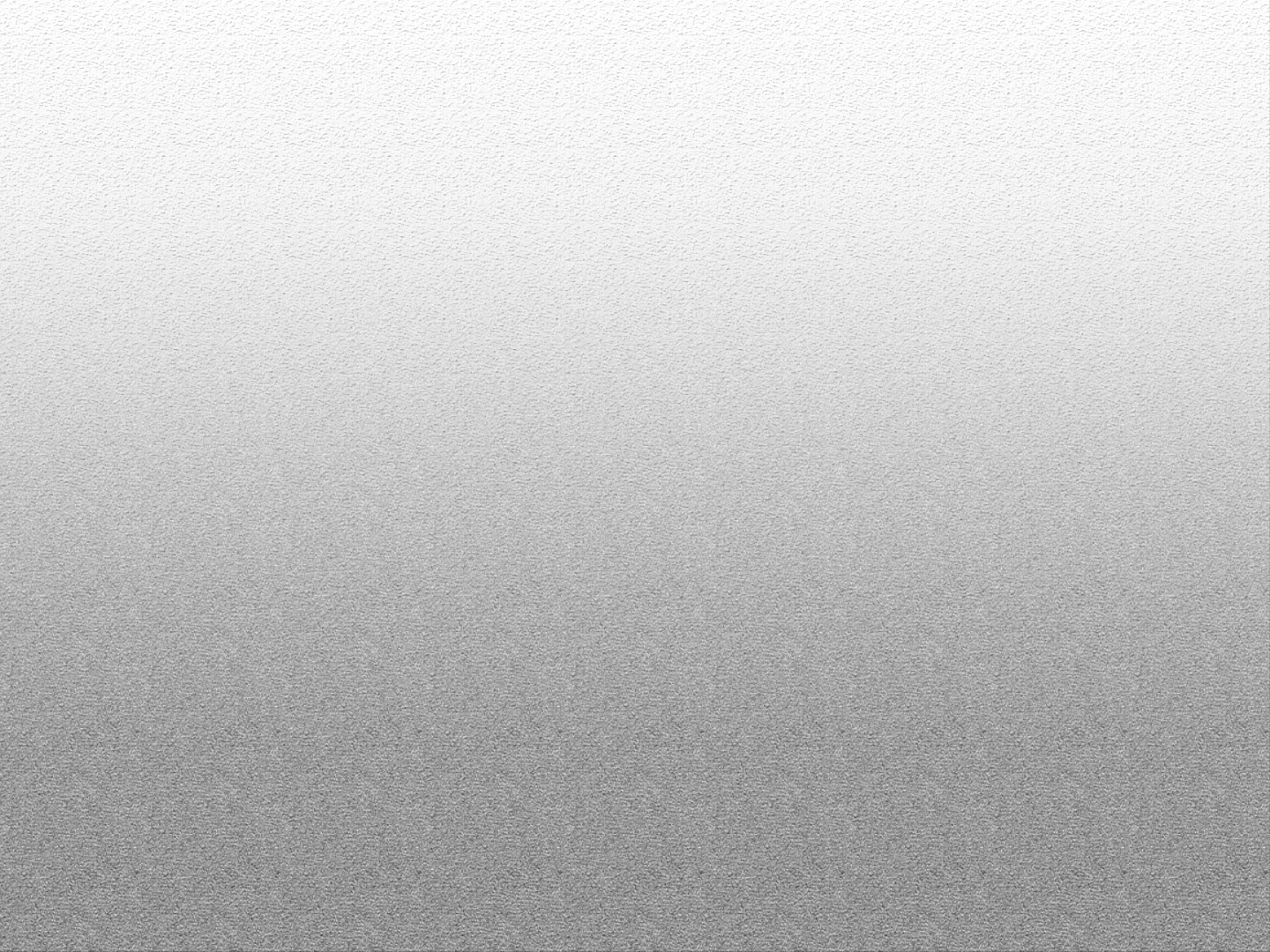 Примечание: Все заголовки — это ссылки, которые ведут на полный текст статьи. Для перехода: зажмите CTRL и щелкните левой кнопкой мыши по интересующему заголовку.ОглавлениеОглавление	1Уполномоченный по правам человека в Российской Федерации	2Коронавирус	22. Защита гражданских и политических прав и свобод	32.8. Права человека в условиях развития информационных технологий	33. Защита социальных, экономических и культурных прав и свобод	33.2. Право на жилище	33.3 Право на социальное обеспечение	43.8. Право на благоприятную окружающую среду и пользование природными ресурсами	54. Защита прав человека в уголовном процессе, в местах принудительного содержания и при производстве по делам об административных правонарушениях	74.1 Защита прав человека в уголовном процессе	77. Международное сотрудничество	77.1. Международный компонент прав человека	77.3. Сотрудничество с омбудсменами зарубежных стран	8Уполномоченный по правам человека в Российской ФедерацииРИА Новости # Политика, Москва, 5 августа 2021 15:02Аппарат омбудсмена планирует выезжать на избирательные участки на выборахМОСКВА, 5 авг - РИА Новости. Уполномоченный по правам человека в России Татьяна Москалькова и сотрудники ее аппарата планируют выезжать на избирательные участки в единый день голосования, сообщили в пресс-службе омбудсмена."Кроме того, в единый день голосования планируются выезды федерального омбудсмена и сотрудников аппарата на избирательные участки", - говорится в сообщении​​​.В пресс-службе отметили, что взаимодействие аппарата омбудсмена с ЦИК РФ позволяет минимизировать выявленные недостатки, повысить открытость избирательных процедур, а также помочь людям, столкнувшимся с трудностями.Кроме этого, в рабочем аппарате уполномоченного работает "горячая линия", на которую может обратиться любой гражданин, столкнувшийся с нарушениями своего права избирать и быть избранным."Также действует мониторинговая рабочая группа, в оперативном режиме анализирующая обращения, поступающие к уполномоченному, материалы из СМИ и сети интернет на предмет соблюдения прав участников избирательного процесса", - добавили в аппарате.Голосование на выборах в Госдуму и на иных выборах в единый день голосования пройдет в этом году с 17 по 19 сентября. Госдума избирается на пять лет по смешанной избирательной системе: 225 депутатов избираются по партийным спискам, еще 225 - по одномандатным округам в один тур.Вернуться к оглавлениюКоронавирусRussia24.pro, Москва, 5 августа 2021 11:19В Ростовской области уже 10 тысяч жителей подписали петицию об отмене ограничений по COVID-19Дончане считают введенные меры сумасшествием.Автор петиции Андрей Пименов отмечает, что введенные властями повышенные меры - не несут никакого смысла и вряд ли сыграют на улучшении ситуации.Ссылка на петицию распространяется по социальным сетям. На сегодняшний день ее подписали уже более 10 тысяч дончан. Больше всего людей возмутило принуждение вакцинироваться, так как это нарушение конституционных прав граждан.Дончане отмечают, что Роспотребнадзор почему-то не видит основного источника распространения вируса - общественного транспорта. Ни одна из введенных мер не коснулась его. В часы пик в автобусах не протолкнуться. Социальную дистанцию выдержать невозможно. Масочный режим не спасает.От введенных мер пострадают рестораторы, владельцы островков в торговых центрах и аттракционов. Решение властей приведет к банкротству большинства точек. Многие из точек общепита еще не совсем оправились после режима самоизоляции в прошлом году. Источник: Privet-Rostov.ru https://russia24.pro/rostov-obl/291638893/Вернуться к оглавлению2. Защита гражданских и политических прав и свобод	2.8. Права человека в условиях развития информационных технологийApple будет проверять устройства пользователей на наличие детской порнографииКомпания внедрит необходимые технические средства в новых версиях программного обеспечения для всех своих устройствНЬЮ-ЙОРК, 6 августа. /ТАСС/. Компания Apple будет проверять переписку и содержимое облачного сервиса iCloud на наличие фотосвидетельств детской порнографии. Как сообщила в четверг пресс-служба компании, необходимые технические средства будут внедрены в новых версиях программного обеспечения для всех своих устройств."iOS и iPadOS будут использовать новые криптографические приложения, чтобы ограничить распространение материалов с сексуальным надругательством над детьми в сети и при этом учитывать приватность пользователей. <...> Приложение Messages будет использовать встроенные в устройство программы машинного обучения, чтобы предупреждать о чувствительном контенте, при этом сохраняя недоступность прочтения личной переписки для компании Apple", - говорится в сообщении.Когда на устройство ребенка будет прислана фотография неподобающего характера, то картинка будет размываться, а юному пользователю будет поступать предостережение. При этом если ребенок сам попробует отправить фото порнографического характера, то устройство сделает ему предупреждение, а родители смогут получать сообщение, если их ребенок все-таки решит это сделать.Помимо этого специальные приложения по определению материалов в iCloud с детской порнографией "помогут Apple предоставлять ценную информацию для правоохранителей". Операционная система также будет вмешиваться, если с того или иного устройства кто-то будет пытаться искать в Сети подобные материалы. Кроме того, специальные приложения по определению материалов в iCloud с детской порнографией будут программным путем определять фотографии с потенциально неприемлемым содержанием и направлять их на ручную проверку сотрудниками Apple. Если нарушение будет подтверждено, компания будет передавать соответствующие материалы в специализированную социальную службу, откуда они будут направляться в правоохранительные органы.Вернуться к оглавлению3. Защита социальных, экономических и культурных прав и свобод	3.2. Право на жилище	Lenta.Ru, Москва, 5 августа 2021 12:35Россиянам объяснили права приставов по взлому квартирАвтор: Белова НаталияЭксперт по жилищному праву и ЖКХ движения "За права человека" Виктор Федорук в разговоре с "Лентой.ру" объяснил права судебных приставов, представителей коммунальных и других служб по проникновению в квартиры плательщиков. По его словам, если человек откажется запускать проверяющих в помещение, дело может закончиться судом, штрафом и взломом квартиры.Заведующий филиалом московской коллегии адвокатов "Защита" Анатолий Миронов ранее предупредил россиян о возможных внезапных проверках в квартирах. Юрист напомнил, что закон регламентирует этот процесс весьма тщательно, так как при таких проверках затрагиваются конституционные права граждан.Сначала суд, потом взлом По словам Виктора Федорука, с проверкой не могут прийти без предупреждения и согласования с жильцом - ее дату и время обязаны заранее согласовать с собственником. В противном случае проверяющих действительно можно не пустить."Либо могут вывесить объявление о том, что в определенные дни и часы будет ходить, например, сантехник и записывать показания счетчиков. Если никакого предупреждения нет, то у проверяющих нет никаких законодательных возможностей проникнуть в вашу квартиру - все же неприкосновенность жилища никто не отменял", - объяснил эксперт.Отказать пустить проверяющих по предварительной договоренности человек не имеет права. В противном случае представители будут обращаться в суд и уже он обяжет пустить коммунальные службы в квартиры."Конечно, встречаются и те, кто не пускает проверку в квартиру даже после постановления суда, и здесь все уже интереснее, - заметил правозащитник. - В квартиру к плательщику постучится судебный пристав. Если и ему не откроют, тогда он вышлет предупреждение, что в следующий раз придет такого-то числа, уже не спрашивая, удобно ли человеку. В случае, когда доступ так и не обеспечивают, дверь просто выламывают".Федорук добавил, что в случае, когда выявляется мошенничество со стороны плательщика - например, установка магнитов на счетчики, на человека накладывается штраф с обязанностью оплаты всего перерасхода.Ранее россиян предупредили о наказании за тайную сдачу жилья в аренду. В случае неуплаты налогов собственник, попавшийся налоговикам, будет вынужден внести все платежи за последние три года, а также штраф в размере 20 процентов от суммы задолженности, рассказал юрист.Только то, что важно для вас, - в "Ленте дня" в Telegram. Подписывайтесьhttps://lenta.ru/news/2021/08/05/jkh/Вернуться к оглавлению3.3 Право на социальное обеспечение	Московский Комсомолец (mk.ru), Москва, 5 августа 2021 16:12Малоимущие беременные заявили о разочаровании новыми пособиями: "Лишили спасательного круга"Автор: Бричкалевич Ирина"Когда подсчитывали доход, я еще была успешной"С 1 июля беременные женщины, которые находятся в тяжелой жизненной ситуации, могли подать заявление на получение ежемесячного пособия. Однако, как выяснил "МК", критерии для выплаты пособия настолько жесткие, что мало кто может на них рассчитывать. Соцсети полны криков отчаяния будущих мам, которые не вписываются в эти рамки. Напомним, в мае Владимир Путин подписал закон о новых мерах поддержки неполных семей с детьми и беременных женщин. Первые выплаты начались в конце июля. Новый вид господдержки положен только женщинам в трудной финансовой ситуации. Если они докажут "тяжесть" своего положения, то с 6-й недели беременности и вплоть до родов будут получать примерно по 6350 руб. в месяц, это в среднем по стране (в размере 50% прожиточного минимума в регионе). Но доказать свою малообеспеченность непросто. Основные условия: среднедушевой доход семьи должен быть не больше прожиточного минимума на душу населения в регионе, имущество - не более установленного перечня, а всем членам семьи от 18 лет следует иметь подтвержденный доход либо уважительную причину нулевого дохода, причем не любую, а тоже из утвержденного списка. От семейного положения беременной назначение выплаты не зависит. Подать заявление на сайте Госуслуг нетрудно, а вот потом Пенсионный фонд самостоятельно собирает сведения о доходах заявителя и членов его семьи и запрашивает документы о постановке на учет по беременности.В соцсетях много жалоб беременных женщин на критерии назначения пособия. "Нигде еще не видела, чтоб кому-то одобрили пособие. Никто просто не проходит!"; "Нуждающиеся не получают, потому что без официального дохода, а работающие не получают, потому что недостаточно мало зарабатывают"."Я сейчас не работаю, мне будут выплачивать пособие?" - самый часто задаваемый вопрос. "Учитывается подтвержденный доход или уважительная причина его отсутствия в расчетном периоде, а не на момент обращения, - поясняет ПФР. - Расчетный период - это 12 месяцев минус 4 месяца до месяца обращения. Например, при обращении за пособием в июле 2021 года важно, чтобы женщина получала доход или имела уважительную причину его отсутствия с марта 2020 года по февраль…https://www.mk.ru/economics/2021/08/05/maloimushhie-beremennye-zayavili-o-razocharovanii-novymi-posobiyami-lishili-spasatelnogo-kruga.htmlВернуться к оглавлению3.8. Право на благоприятную окружающую среду и пользование природными ресурсами	РИА ФедералПресс, Москва, 6 августа 2021 3:42Беременные якутянки вышли на акцию протестаЯКУТСК, 6 августа, ФедералПресс. Беременные жительницы якутского города Мирного вышли на одиночные пикеты. Они требуют у властей ответить за дым и сокращение лесоохраны. "Спасите наших детей, мы задыхаемся! Дым - это причина онкологии! Сокращение лесоохраны - это преступление! За него должны ответить", -написано на плакатах протестующих. Дым от лесных пожаров, которыми охвачены свыше 1,6 миллионов гектаров всей Якутии, в Мирининском районе республики держится все лето. В последнее время ситуация только ухудшилась. Кроме того, с каждым днем увеличивается количество очагов возгорания. Сейчас на территории Якутии действуют 178 пожаров.Ранее "ФедералПресс писал, что Министерство обороны РФ отправило на подмогу в регион более 120 военных инженеров. Также в скором времени в Якутию должна прибыть специальная техника. Тем временем, жители поселка Кылайы готовятся к эвакуации. Огонь подошел вплотную к населенному пункту.Фото: Instagram/yakutia_is_in_danger Дым беспокоит жителей Якутии уже третий месяцhttps://fedpress.ru/news/25/society/2796012Небо на севере Красноярского края затянуло дымом от лесных пожаровМосква. 6 августа. INTERFAX.RU - Задымление от лесных пожаров продолжает распространяться на севере Красноярского края, сообщает пресс-служба ГУ МЧС по региону в пятницу.По данным ведомства, задымление наблюдается в восьми муниципальных образованиях края: Богучанском, Мотыгинском, Кежемском, Северо-Енисейском, Туруханском, Эвенкийском, Таймырском Долгано-Ненецком районах и в Норильске."Зафиксировано около 20 звонков от населения с жалобами на задымление. Также в соцсетях жители края сообщают о задымленности", - отмечается в сообщении.В Норильске и Туре в воздухе выявлены превышения нормативов по содержанию вредных веществ, включая углекислый газ и взвешенные частицы, сообщает краевое управление Роспотребнадзора.В начале недели плотный дым от лесных пожаров окутал поселки Эвенкийского района: Туру, Байкит и Ванавару. Сильная задымленность не дает проникать солнцу, чувствуется кислородная недостаточность. В соответствии с космическим мониторингом это дым от лесных пожаров из Якутии.Также государственная авиакомпания Красноярского края "КрасАвиа" со 2 августа задерживает рейсы в и из аэропортов Байкит, Ванавара и Светлогорск в связи со снижением видимости из-за дыма от лесных пожаров. Пассажиры задержанных рейсов размещены в гостинице, им предоставляется питание.Дым от пожаров в Якутии достиг ЗабайкальяМосква. 6 августа. INTERFAX.RU - Задымление на территории Забайкальского края связано с природными пожарами в Якутии, сообщает пресс-служба краевого правительства."Ветреные потоки собирают дым из Якутии и севера Иркутской области, а далее приносят к нам в Забайкальский край", - приводятся в сообщении слова начальника отдела охраны и защиты леса управления государственного надзора и охраны леса регионального Минприроды Сергея Михайлова.При этом пресс-служба отмечает, что в Забайкалье с 26 июля не было обнаружено ни одного лесного пожара.В региональном Минприроды рассчитывают, что задымленность ослабнет с выходом циклона."С Монголии закручивается циклон, в результате которого будет проходить фронт по территории Забайкалья. На выходных местами ожидаются небольшие осадки, после которых в регионе станет легче дышать", - добавил Михайлов.Со ссылкой на данные ФБУ "Авиалесоохрана" пресс-служба сообщает, что в Якутии на утро 6 августа было зафиксировано 105 лесных пожаров на площади более 850 тыс. гектаров. Второе место в России по пожарам занимает Иркутская область, где действуют 50 лесных пожаров на площади более 97 тыс. гектаров.Вернуться к оглавлению4. Защита прав человека в уголовном процессе, в местах принудительного содержания и при производстве по делам об административных правонарушениях	4.1 Защита прав человека в уголовном процессе	Ариг Ус, Улан-Удэ, 6 августа 2021 9:32В Бурятии в поддержку осужденного полицейского выступил сам пострадавшийАвтор: Бухаева СоюнаНапомним, Эрдэма Шоботкина обвинили в пытках. "Оправдать Эрдэма Шоботкина". С таким хэштэгом люди призывают в соцсетях поддержать полицейского из Курумканского района. В акции приняли участие почти 100 человек из США, Кореи и России, более 2000 подписали петицию на сайте change.org. Напомним, выпускника Дальневосточного юридического института МВД России осудили на три года за избиение подозреваемого. С середины мая Эрдэм заключен под стражу. Приговор вынес Баргузинский районный суд. Но на защиту полицейского встали не только родственники и друзья, но и сам потерпевший. Хотя к его словам не прислушались даже в Верховном суде. Баир Табхуев, потерпевший: Из него сделали крайнего, другие сотрудники до сих пор работают, то что я говорю в Верховном суде, меня никто не слушает. Я им говорил, что он меня не бил... Он не виноват, просто другие сотрудники сделали из него крайнего.Эльвира Дугарцыренова: Вы понимаете, невиновному человеку просто закрыли дорогу! Мы считаем, что кому-то просто выгодно, чтобы наш Эрдэм остался в тюрьме! Ведь когда правда откроется, полетит очень много голов... Дорогие друзья, мы - родные и близкие Эрдэма - продолжаем бороться и призываем вас поддержать нас! Сейчас адвокаты Эрдэма готовят документы для апелляции в Кемеровский кассационный суд. Родственники обратились к председателю Следственного комитета России Александру Бастрыкину. Также аппарат Уполномоченного по правам человека Бурятии направил обращение к Татьяне Москальковой, уполномоченному по правам человека в России и в прокуратуру Бурятии. Полное или частичное копирование разрешено только с письменного согласия главного редактора Ариг Ус online https://arigus.tv/news/item/158660/Вернуться к оглавлению7. Международное сотрудничество	7.1. Международный компонент прав человека	Верховный суд Франции признал конституционность ковид-пропусковС 9 августа без справки о вакцинации, перенесенном заболевании или отрицательном ПЦР-тесте во Франции не пустят в кафе, междугородный транспорт, больницыВведение паспортов здоровья во Франции, подтверждающих, что человек вакцинирован, переболел COVID-19 или сдал отрицательный тест ПЦР, и обязательная вакцинация медицинских работников не противоречат Конституции страны. Об этом сообщает France 24 cо ссылкой на решение Верховного суда республики.Однако суд признал неконституционным увольнение работника здравоохранения с краткосрочным контрактом, который отказался от обязательной прививки, и введение обязательного карантина.По решению правительства, с 9 августа по 30 сентября санитарный паспорт, в частности, потребуется для входа в кафе и рестораны (как в помещение, так и на террасу), междугородный общественный транспорт (самолеты, поезда, автобусы), медицинские учреждения (за исключением пунктов неотложной помощи). С конца июля без него уже не пускают в музеи, парки, зоопарки, на аттракционы, в кинотеатры, на концерты, фестивали и спортивные мероприятия с участием более 50 человек.Подробнее на РБК:https://www.rbc.ru/society/05/08/2021/610bff0a9a7947531e675929?from=newsfeedВернуться к оглавлению7.3. Сотрудничество с омбудсменами зарубежных стран	Укрининформ (ukrinform.ru), Киев, 5 августа 2021 22:40Политзаключенного Газиева удалили из зала суда в РФ за общение на крымскотатарскомСудья Южного окружного военного суда в Ростове-на-Дону (РФ) удалил из зала политзаключенного Сервета Газиева за то, что общался на крымскотатарском языке во время заседания.Как передает Укринформ, об этом в Телеграме сообщила уполномоченный Верховной Рады по правам человека Людмила Денисова."Сегодня судья Южного окружного военного суда в Ростове-на-Дону удалил из зала суда украинского политзаключенного Сервета Газиева за общение на крымскотатарском языке во время заседания", - написала Денисова.В этой связи омбудсмен напомнила, что согласно пункту 6 части 4 статьи 47 УПК РФ, обвиняемые имеют право давать показания и изъясняться на родном языке или языке, которым они владеют. Соответственно, такие действия суда являются нарушением статьи 6 Европейской Конвенции о защите прав человека и основных свобод."Лишение незаконно заключенных граждан Украины - крымских татар - права воспользоваться переводчиком во время суда носит системный характер. Таким позорным способом страна-оккупант лишает наших соотечественников права на защиту", - заявила омбудсмен.Денисова призвала уполномоченного по правам человека в РФ Татьяну Москалькову принять меры реагирования для восстановления нарушенных процессуальных прав Газиева и обеспечения прав других незаконно удерживаемых граждан Украины.Как сообщалось, Газиев проходит по второму симферопольскому "делу Хизб ут-Тахрир". Большая часть его фигурантов были задержаны во время массовых обысков в Крыму 27 и 28 марта 2019 года. Позднее к 23 задержанным крымским татарам прибавились еще 2 человека.Их обвиняют по ч. 1 ст. 205.5 УК РФ ("Организация деятельности террористической организации") и по ч. 2 ст. 205.5 УК РФ ("Участие в деятельности террористической организации").Всем фигурантам дела также предъявлено обвинение по ч. 1 ст. 30 и ст. 278 УК РФ ("Подготовка к насильственному захвату власти"). Политзаключенного Газиева удалили из зала суда в РФ за общение на крымскотатарскомhttps://www.ukrinform.ru/rubric-sports/3293063-politzaklucennogo-gazieva-udalili-iz-zala-suda-v-rf-za-obsenie-na-krymskotatarskom.htmlВернуться к оглавлениюЕЖЕДНЕВНЫЙ ДАЙДЖЕСТПО МАТЕРИАЛАМ ПУБЛИКАЦИЙ ПЕРИОДИЧЕСКОЙ ПЕЧАТИ и СЕТИ «ИНТЕРНЕТ» ПО ВОПРОСАМ ПРАВОЗАЩИТЫ, ЗАКОНОДАТЕЛЬСТВА И НАРУШЕНИЙ ПРАВ ЧЕЛОВЕКА06 августа 2021 года